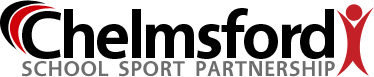 This is to certify that...................................................................................................................achieved……………place at the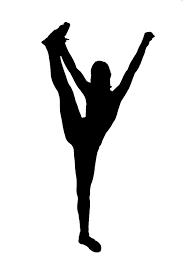 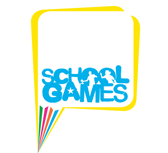 